Veuillez prendre connaissance de la note explicative disponible en annexe 1 avant de remplir le formulaire.Ce formulaire est à adresser, sous format *.pdf, à l’adresse suivante : assainissement.sols@spw.wallonie.bePersonne de contact :Adresse postale :Numéro de téléphone :Adresse électronique :Coordonnées cadastrales et statut dans la BDES de chaque parcelle concernée par la demande – tableau 1 - :Motif de la couleur pêche des parcelles concernées par la demande – tableau 2 - :Adresse postale du terrain :Identification du propriétaire du terrain : Le demandeur est-il propriétaire du terrain ?    Si non, préciser l’identité du propriétaire du terrain :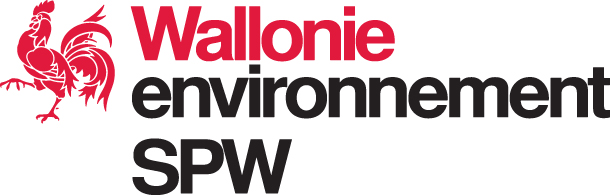 Départementdu solet des déchetsDirection de l’assainissementdes solsFormulaire de demande de dérogationFormulaire de demande de dérogationJJMMAAAACe formulaire a été complété en date du ://MON STATUTMON STATUTMON STATUTJe suis :Demandeur de permis d'urbanisme, unique ou intégréExploitant d'une activité à risque pour le solTitulaire des obligations désigné par l’administration Autre (Précisez ci-dessous) :Dénomination ou raison sociale :Dénomination ou raison sociale :Dénomination ou raison sociale :Numéro BCE :  NomPrénomFonctionFonctionRueNuméroLocalitéCPFixeMobile@IDENTIFICATION DU TERRAINCommuneDivisionSectionBis/TerNuméroExposantPuissancePartiePêcheP1P2P3P4P5P6P7P8P9P10N° ParcelleMOTIF -SourceMOTIF - RéférenceCat. ICat. IIN° ParcelleMOTIF -SourceMOTIF - RéférenceCat. ICat. IIRueNuméroLocalitéCPOUINONNomPrénomRueRueNuméro		/CommuneCommuneCPUNE ETUDE D’ORIENTATION EST REQUISE POUR CE TERRAIN CAR :UNE ETUDE D’ORIENTATION EST REQUISE POUR CE TERRAIN CAR :UNE ETUDE D’ORIENTATION EST REQUISE POUR CE TERRAIN CAR :UNE ETUDE D’ORIENTATION EST REQUISE POUR CE TERRAIN CAR :UNE ETUDE D’ORIENTATION EST REQUISE POUR CE TERRAIN CAR :UNE ETUDE D’ORIENTATION EST REQUISE POUR CE TERRAIN CAR :UNE ETUDE D’ORIENTATION EST REQUISE POUR CE TERRAIN CAR :UNE ETUDE D’ORIENTATION EST REQUISE POUR CE TERRAIN CAR :UNE ETUDE D’ORIENTATION EST REQUISE POUR CE TERRAIN CAR :Le terrain figure en couleur pêche à la BDES et j'introduis une demande de permis autorisant des travaux impliquant une modification de l'emprise au sol         impactant la gestion des solsLe terrain figure en couleur pêche à la BDES et j'introduis une demande de permis autorisant des travaux impliquant une modification de l'emprise au sol         impactant la gestion des solsLe terrain figure en couleur pêche à la BDES et j'introduis une demande de permis autorisant des travaux impliquant une modification de l'emprise au sol         impactant la gestion des solsLe terrain figure en couleur pêche à la BDES et j'introduis une demande de permis autorisant des travaux impliquant une modification de l'emprise au sol         impactant la gestion des solsLe terrain figure en couleur pêche à la BDES et j'introduis une demande de permis autorisant des travaux impliquant une modification de l'emprise au sol         impactant la gestion des solsLe terrain figure en couleur pêche à la BDES et j'introduis une demande de permis autorisant des travaux impliquant une modification de l'emprise au sol         impactant la gestion des solsLe terrain figure en couleur pêche à la BDES et j'introduis une demande de permis autorisant des travaux impliquant une modification de l'emprise au sol         impactant la gestion des solsLe terrain figure en couleur pêche à la BDES et j'introduis une demande de permis autorisant des travaux impliquant une modification de l'emprise au sol         impactant la gestion des solsObjet du permis / Nature des travaux envisagés :Objet du permis / Nature des travaux envisagés :Objet du permis / Nature des travaux envisagés :Objet du permis / Nature des travaux envisagés :Objet du permis / Nature des travaux envisagés :Objet du permis / Nature des travaux envisagés :Objet du permis / Nature des travaux envisagés :Objet du permis / Nature des travaux envisagés :Le terrain figure en couleur pêche à la BDES et j'introduis une demande de    permis générant un changement d'affectation ou d'usage de fait du terrain    vers un usage plus contraignantLe terrain figure en couleur pêche à la BDES et j'introduis une demande de    permis générant un changement d'affectation ou d'usage de fait du terrain    vers un usage plus contraignantLe terrain figure en couleur pêche à la BDES et j'introduis une demande de    permis générant un changement d'affectation ou d'usage de fait du terrain    vers un usage plus contraignantLe terrain figure en couleur pêche à la BDES et j'introduis une demande de    permis générant un changement d'affectation ou d'usage de fait du terrain    vers un usage plus contraignantLe terrain figure en couleur pêche à la BDES et j'introduis une demande de    permis générant un changement d'affectation ou d'usage de fait du terrain    vers un usage plus contraignantLe terrain figure en couleur pêche à la BDES et j'introduis une demande de    permis générant un changement d'affectation ou d'usage de fait du terrain    vers un usage plus contraignantLe terrain figure en couleur pêche à la BDES et j'introduis une demande de    permis générant un changement d'affectation ou d'usage de fait du terrain    vers un usage plus contraignantLe terrain figure en couleur pêche à la BDES et j'introduis une demande de    permis générant un changement d'affectation ou d'usage de fait du terrain    vers un usage plus contraignantQuel est l’usage effectif actuel du terrain ?Quel est l’usage effectif actuel du terrain ?Quel est l’usage effectif actuel du terrain ?Quel est l’usage effectif actuel du terrain ?Quel est l’usage effectif actuel du terrain ?Quel est l’usage effectif actuel du terrain ?Quel est l’usage effectif actuel du terrain ?Quel est l’usage effectif actuel du terrain ?         Objet du permis / Nature des travaux envisagés / Usage futur du terrain :         Objet du permis / Nature des travaux envisagés / Usage futur du terrain :         Objet du permis / Nature des travaux envisagés / Usage futur du terrain :         Objet du permis / Nature des travaux envisagés / Usage futur du terrain :         Objet du permis / Nature des travaux envisagés / Usage futur du terrain :         Objet du permis / Nature des travaux envisagés / Usage futur du terrain :         Objet du permis / Nature des travaux envisagés / Usage futur du terrain :         Objet du permis / Nature des travaux envisagés / Usage futur du terrain :Le terrain est occupé par une installation ou une activité présentant un risque pour le sol :Le terrain est occupé par une installation ou une activité présentant un risque pour le sol :Le terrain est occupé par une installation ou une activité présentant un risque pour le sol :Le terrain est occupé par une installation ou une activité présentant un risque pour le sol :Le terrain est occupé par une installation ou une activité présentant un risque pour le sol :Le terrain est occupé par une installation ou une activité présentant un risque pour le sol :Le terrain est occupé par une installation ou une activité présentant un risque pour le sol :Le terrain est occupé par une installation ou une activité présentant un risque pour le sol :qui cessequi cessequi cessequi cessequi cessedont le permis ou  la déclaration autorisant l'installation arrive à termedont le permis ou  la déclaration autorisant l'installation arrive à termedont le permis ou  la déclaration autorisant l'installation arrive à termedont le permis ou  la déclaration autorisant l'installation arrive à termedont le permis ou  la déclaration autorisant l'installation arrive à termedont le permis a été définitivement retirédont le permis a été définitivement retirédont le permis a été définitivement retirédont le permis a été définitivement retirédont le permis a été définitivement retiréqui est  définitivement interdite suite à un jugementqui est  définitivement interdite suite à un jugementqui est  définitivement interdite suite à un jugementqui est  définitivement interdite suite à un jugementqui est  définitivement interdite suite à un jugementqui est en faillitequi est en faillitequi est en faillitequi est en faillitequi est en failliteLe terrain fait l'objet d'une suspicion de pollution et/ou d'une pollution avérée      et l'administration porte à ma charge la réalisation des études de sol.Le terrain fait l'objet d'une suspicion de pollution et/ou d'une pollution avérée      et l'administration porte à ma charge la réalisation des études de sol.Le terrain fait l'objet d'une suspicion de pollution et/ou d'une pollution avérée      et l'administration porte à ma charge la réalisation des études de sol.Le terrain fait l'objet d'une suspicion de pollution et/ou d'une pollution avérée      et l'administration porte à ma charge la réalisation des études de sol.Le terrain fait l'objet d'une suspicion de pollution et/ou d'une pollution avérée      et l'administration porte à ma charge la réalisation des études de sol.Le terrain fait l'objet d'une suspicion de pollution et/ou d'une pollution avérée      et l'administration porte à ma charge la réalisation des études de sol.Le terrain fait l'objet d'une suspicion de pollution et/ou d'une pollution avérée      et l'administration porte à ma charge la réalisation des études de sol.Le terrain fait l'objet d'une suspicion de pollution et/ou d'une pollution avérée      et l'administration porte à ma charge la réalisation des études de sol.JE SOLLICITE UNE DEROGATION CAR :JE SOLLICITE UNE DEROGATION CAR :JE SOLLICITE UNE DEROGATION CAR :JE SOLLICITE UNE DEROGATION CAR :JE SOLLICITE UNE DEROGATION CAR :JE SOLLICITE UNE DEROGATION CAR :JE SOLLICITE UNE DEROGATION CAR :JE SOLLICITE UNE DEROGATION CAR :JE SOLLICITE UNE DEROGATION CAR :Des investigations ou des actes et travaux d'assainissement conformes au décret sols ou aux dispositions particulières aux stations-service ou à un plan de remédiation sont en cours de réalisationet je peux prouver que le  titulaire remplit ses obligations .Des investigations ou des actes et travaux d'assainissement conformes au décret sols ou aux dispositions particulières aux stations-service ou à un plan de remédiation sont en cours de réalisationet je peux prouver que le  titulaire remplit ses obligations .Des investigations ou des actes et travaux d'assainissement conformes au décret sols ou aux dispositions particulières aux stations-service ou à un plan de remédiation sont en cours de réalisationet je peux prouver que le  titulaire remplit ses obligations .Des investigations ou des actes et travaux d'assainissement conformes au décret sols ou aux dispositions particulières aux stations-service ou à un plan de remédiation sont en cours de réalisationet je peux prouver que le  titulaire remplit ses obligations .Des investigations ou des actes et travaux d'assainissement conformes au décret sols ou aux dispositions particulières aux stations-service ou à un plan de remédiation sont en cours de réalisationet je peux prouver que le  titulaire remplit ses obligations .Des investigations ou des actes et travaux d'assainissement conformes au décret sols ou aux dispositions particulières aux stations-service ou à un plan de remédiation sont en cours de réalisationet je peux prouver que le  titulaire remplit ses obligations .Des investigations ou des actes et travaux d'assainissement conformes au décret sols ou aux dispositions particulières aux stations-service ou à un plan de remédiation sont en cours de réalisationet je peux prouver que le  titulaire remplit ses obligations .Je joins à ma demande les documents listés en ANNEXE 2Je joins à ma demande les documents listés en ANNEXE 2Je joins à ma demande les documents listés en ANNEXE 2Je joins à ma demande les documents listés en ANNEXE 2Je joins à ma demande les documents listés en ANNEXE 2Je joins à ma demande les documents listés en ANNEXE 2Je joins à ma demande les documents listés en ANNEXE 2Je joins à ma demande les documents listés en ANNEXE 2Je joins à ma demande les documents listés en ANNEXE 2J'ai en ma possession un ou plusieurs des documents suivants et j’en respecte les prescriptions :J'ai en ma possession un ou plusieurs des documents suivants et j’en respecte les prescriptions :J'ai en ma possession un ou plusieurs des documents suivants et j’en respecte les prescriptions :J'ai en ma possession un ou plusieurs des documents suivants et j’en respecte les prescriptions :J'ai en ma possession un ou plusieurs des documents suivants et j’en respecte les prescriptions :J'ai en ma possession un ou plusieurs des documents suivants et j’en respecte les prescriptions :J'ai en ma possession un ou plusieurs des documents suivants et j’en respecte les prescriptions :Un certificat de contrôle du solUn certificat de contrôle du solUn certificat de contrôle du solJe joins à ma demande les documents listés en ANNEXE 3Je joins à ma demande les documents listés en ANNEXE 3Je joins à ma demande les documents listés en ANNEXE 3Je joins à ma demande les documents listés en ANNEXE 3Je joins à ma demande les documents listés en ANNEXE 3Des documents attestant qu’un plan de remédiation a été approuvéet exécuté conformément aux dispositions légales en vigueur.  Ceplan de remédiation est :Des documents attestant qu’un plan de remédiation a été approuvéet exécuté conformément aux dispositions légales en vigueur.  Ceplan de remédiation est :Des documents attestant qu’un plan de remédiation a été approuvéet exécuté conformément aux dispositions légales en vigueur.  Ceplan de remédiation est :Des documents attestant qu’un plan de remédiation a été approuvéet exécuté conformément aux dispositions légales en vigueur.  Ceplan de remédiation est :Des documents attestant qu’un plan de remédiation a été approuvéet exécuté conformément aux dispositions légales en vigueur.  Ceplan de remédiation est :Un plan de réhabilitation Un plan de réhabilitation Un plan de réhabilitation Je joins à ma demande les documents listés en ANNEXE 4Je joins à ma demande les documents listés en ANNEXE 4Je joins à ma demande les documents listés en ANNEXE 4Je joins à ma demande les documents listés en ANNEXE 4Je joins à ma demande les documents listés en ANNEXE 4Un plan d'assainissement pour une station-serviceUn plan d'assainissement pour une station-serviceUn plan d'assainissement pour une station-serviceCette station-service est-elle toujoursen activité ?OUI NON NON NON Si non, quelle est la date d’arrêt de l’activité ?Je joins à ma demande les documents listés en ANNEXE 5Je joins à ma demande les documents listés en ANNEXE 5Je joins à ma demande les documents listés en ANNEXE 5Je joins à ma demande les documents listés en ANNEXE 5Je joins à ma demande les documents listés en ANNEXE 5Un plan de remédiation portant sur un site à réaménager (SAR)Un plan de remédiation portant sur un site à réaménager (SAR)Un plan de remédiation portant sur un site à réaménager (SAR)Je joins à ma demande les documents listés en ANNEXE 6Je joins à ma demande les documents listés en ANNEXE 6Je joins à ma demande les documents listés en ANNEXE 6Je joins à ma demande les documents listés en ANNEXE 6Je joins à ma demande les documents listés en ANNEXE 6Un document de l’administration approuvant une étude indicative ou une étude de caractérisation concluant qu'il n'y a pas lieu de poursuivre la procédure (législationrelative aux stations-service)Un document de l’administration approuvant une étude indicative ou une étude de caractérisation concluant qu'il n'y a pas lieu de poursuivre la procédure (législationrelative aux stations-service)Un document de l’administration approuvant une étude indicative ou une étude de caractérisation concluant qu'il n'y a pas lieu de poursuivre la procédure (législationrelative aux stations-service)Je joins à ma demande les documents listés en ANNEXE 7Je joins à ma demande les documents listés en ANNEXE 7Je joins à ma demande les documents listés en ANNEXE 7Je joins à ma demande les documents listés en ANNEXE 7Je joins à ma demande les documents listés en ANNEXE 7Un document attestant que le terrain a fait l'objet d'actes et travaux d'assainissement confiés à la SPAQuEUn document attestant que le terrain a fait l'objet d'actes et travaux d'assainissement confiés à la SPAQuEUn document attestant que le terrain a fait l'objet d'actes et travaux d'assainissement confiés à la SPAQuEJe joins à ma demande les documents listés en ANNEXE 8Je joins à ma demande les documents listés en ANNEXE 8Je joins à ma demande les documents listés en ANNEXE 8Je joins à ma demande les documents listés en ANNEXE 8Je joins à ma demande les documents listés en ANNEXE 8Une étude d'orientation ou une étude combinée effectuée surle terrain et approuvée il y a moins de dix ans avant le jour de la survenance du fait générateur.  Je peux prouver que le titulaire remplit ses obligations et respecte les prescriptions du document.Je joins à ma demande les documents listés en ANNEXE 9Je joins à ma demande les documents listés en ANNEXE 9Je peux démontrer sur base d’un rapport réalisé par un expert agréé que, concernant l'installation ou activité présentant un risque pour le sol présente sur le terrain :Je peux démontrer sur base d’un rapport réalisé par un expert agréé que, concernant l'installation ou activité présentant un risque pour le sol présente sur le terrain :son périmètre contient une/des parcelle(s) entière(s) non concernée(s) par ladite activité ou installation et ne devant pas être couverte(s) par une étude d'orientation    celle-ci est ou a été confinée sans contact avec le sol et qu'elle   n'a pas pu causer une pollution du solles dépôts de produits sont uniquement réalisésen petits conditionnements aisément manipulables sans aide mécanique et les conditions particulières liées aux bonnes pratiques en termes de stockage et de conditionnement établies dans le permis ou l'autorisation ont été respectées en permanenceles produits classés, selon le Règlement (CE) n°1272/2008 du Parlement européen et du Conseil du 16 décembre 2008 relatifà la classification, à l'étiquetage et à l'emballage des substances et des mélanges, comme présentant un risque ou un danger envers la santé autre que corrosif et irritant, ou envers l'environnement autre que pour la couche d'ozone ne sont pas/ n'ont pas été utilisés ou que ces produits ne sont pas de natureà causer une pollution du sol ou des eaux souterraines    celle-ci a toujours été régie, ou est régie depuis la délivrance d'un certificat de contrôle du sol relatif aux parcelles concernées, par un permis ou une autorisation faisant référence à des conditions sectorielles comportant des mesures de prévention spécifiquement dédiées à la protection des sols, ces dernières ayant été respectées sur toute la durée du permis ou de l'autorisation   les seuils établis dans les critères relatifs à installation ou l'activité n'ont jamais été atteints sur toute la durée du permis ou de l'autorisation   Je joins à ma demande les documents listés en ANNEXE 10Je joins à ma demande les documents listés en ANNEXE 10